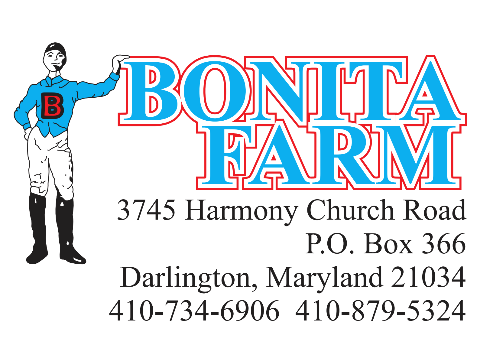 Email to hfbonitafarm@gmail.com or fax to 410-734-6789A COMPLETED MARE INFORATION FORM MUST BE ON FILE WITH BONITA FARM PRIOR TO BEING BREDStallion: ______________________________Mare’s Name: _________________________ Year Foaled: ________________ Color: ____________________Sire: ___________________________ Dam: _________________________Dam Sire: ____________________Mare’s Status:_____In Foal _____Aborted _____ Barren _____ Not Bred _____Maiden   _____ Foaled in 2021Foaling Date: ________________________		Color/Sex of Foal: ____________________________Breeding History:2020 Stallion Bred To: _______________________________Last Bred Date: ____________________________2019 Stallion Bred To: _______________________________ Foaling Date: _____________________________Owner of Mare: ____________________________________Address: __________________________________________	___________________________________________Phone: ___________________________________________Email: ____________________________________________Additional Contact: _________________________________Form completed by_________________________________ Date: _________________Signature of owner/agent: __________________________________________________